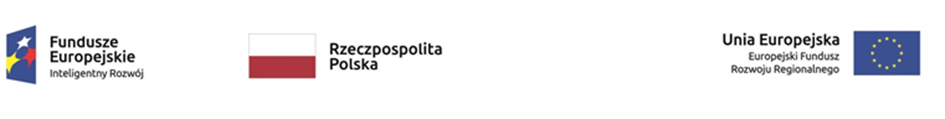 Załącznik nr 4 do SWZ   OŚWIADCZENIE WYKONAWCY                                                                                          Zamawiający:Uniwersytet Rolniczyim. Hugona Kołłątajaw KrakowieOświadczenie WykonawcyOŚWIADCZENIE DOTYCZĄCE SPEŁNIANIA 
WARUNKÓW UDZIAŁU W POSTĘPOWANIUNa potrzeby postępowania o udzielenie zamówienia publicznego pn. „ZAKUP SYMULATORA „ZARZĄDZANIE W GOSPODARSTWIE ROLNYM” Z NOTEBOOKIEM, WSPARCIEM TECHNICZNYM, AKTUALIZACJĄ SYMULATORA ORAZ BEZTERMINOWĄ LICENCJĄ”oświadczam, co następuje:OŚWIADCZENIE  DOTYCZĄCE  WYKONAWCY:Oświadczam, że spełniam warunki udziału w postępowaniu określone przez Zamawiającego w Specyfikacji Warunków Zamówienia:dotyczące zdolności do występowania w obrocie gospodarczym (Rozdział II pkt 7, ppkt 1), w następującym zakresie:………………………………………………………………………… …………….……. (miejscowość),dnia ………….……. r. 							…………………………………………                  (podpis)INFORMACJA DOTYCZĄCA PODMIOTU, NA KTÓREGO ZASOBY POWOŁUJE SIĘ WYKONAWCA:Oświadczam, że w celu wykazania spełniania warunków udziału w postępowaniu, określonych przez Zamawiającego w Specyfikacji Warunków Zamówienia:dotyczące zdolności do występowania w obrocie gospodarczym (Rozdział II pkt 7, ppkt 1), 
w następującym zakresie:……………  polegam na zasobach następującego/ych podmiotu/ów:…………………………………………………….,w następującym zakresie: …………………… ……………………………………………………………………………………………..…                                              (wskazać podmiot i określić odpowiedni zakres dla wskazanego podmiotu). *…………….……. (miejscowość),dnia ………….……. r. 							…………………………………………(podpis)* wypełnić jeżeli dotyczyOŚWIADCZENIE DOTYCZĄCE PODANYCH INFORMACJI:Oświadczam, że wszystkie informacje podane w powyższych oświadczeniach są aktualne 
i zgodne z prawdą oraz zostały przedstawione z pełną świadomością konsekwencji wprowadzenia Zamawiającego w błąd przy przedstawianiu informacji.…………….……. (miejscowość),dnia …………………. r.							…………………………………………                  (podpis)